О внесении изменения в приложение к решению Совета муниципального района «Улётовский район» Забайкальского края от 08.12.2022 № 11 «Об утверждении прогнозного плана (программы) приватизации муниципального имущества муниципального района «Улётовский район» Забайкальского края на 2023 год»Руководствуясь Федеральным законом от 21.12 2001 № 178-ФЗ «О приватизации государственного и муниципального имущества», Федеральным законом от 27.12 2019 №485-ФЗ «О внесении изменений в Федеральный закон о государственных и муниципальных унитарных предприятиях» и Федеральный закон «О защите конкуренции», Положением о порядке управления и распоряжения муниципальной собственностью муниципального района «Улётовский район» Забайкальского края, утвержденным решением Совета муниципального района «Улётовский район» Забайкальского края от 31.01.2012 №334, Положением о приватизации муниципального имущества муниципального района «Улётовский район» Забайкальского края, утвержденным решением Совета муниципального района «Улётовский район» от 10.09.2020 №499, Уставом муниципального района «Улётовский район» Забайкальского края, принятым решением Совета муниципального района «Улётовский район» Забайкальского края от 03.12.2014 № 146, в связи с возникшей необходимостью Совет муниципального района «Улётовский район» Забайкальского края р е ш и л:1. Внести изменение в приложение к решению Совета муниципального района «Улётовский район» Забайкальского края от 08.12.2023 №11  «Об утверждении прогнозного плана (программы) приватизации муниципального имущества муниципального района «Улётовский район» Забайкальского края на 2023 год» добавив строку 3,4  согласно приложению к настоящему Решению2. Настоящее решение официально опубликовать путем размещения (обнародования) на официальном сайте муниципального района «Улётовский район» в информационно-телекоммуникационной сети «Интернет» в разделе «Документы» - «НПА Совета МР «Улётовский район» http: .          3. Контроль за исполнением настоящего решения возложить на первого заместителя главы  муниципального района «Улётовский район»  (В.А.Горковенко).Глава муниципального района«Улётовский район»							А.И.Синкевич Приложение к Решению Совета МР «Улётовский район» от «21» апреля 2023 №50Перечень муниципального имущества муниципального района «Улётовский район» Забайкальского края, планируемого к приватизации в 2023 году путём продажи на аукционе* Рыночная стоимость имущества будет определена в соответствии с отчетом об оценке непосредственно перед процедурой приватизации.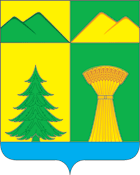 СОВЕТ МУНИЦИПАЛЬНОГО РАЙОНА«УЛЁТОВСКИЙРАЙОН»ЗАБАЙКАЛЬСКОГО КРАЯРЕШЕНИЕСОВЕТ МУНИЦИПАЛЬНОГО РАЙОНА«УЛЁТОВСКИЙРАЙОН»ЗАБАЙКАЛЬСКОГО КРАЯРЕШЕНИЕСОВЕТ МУНИЦИПАЛЬНОГО РАЙОНА«УЛЁТОВСКИЙРАЙОН»ЗАБАЙКАЛЬСКОГО КРАЯРЕШЕНИЕСОВЕТ МУНИЦИПАЛЬНОГО РАЙОНА«УЛЁТОВСКИЙРАЙОН»ЗАБАЙКАЛЬСКОГО КРАЯРЕШЕНИЕ« 21»  апреля 2023 года« 21»  апреля 2023 года    № 50с.УлётыN п/пНаименованиеАдресХарактеристикиРеализация прогнозного плана  (годы)3.Нежилое здание (здание котельной)Забайкальский край, Улётовский район, пгт.Дровяная, ул.Спортивна, д. 3аНазначение: нежилое,    количество этажей-1, материал наружных стен - кирпич, площадью 90,9 кв.м., кадастровый номер 75:19:220211:9820234.Земельный участокЗабайкальский край, р-н. Улётовский, с. Улёты, ул. Спортивная,земельный участок 3аКатегория земель: земли населенных пунктов, кадастровый  номер 75:19:220211:12023